災害時の避難情報などを固定電話にお知らせします携帯電話やスマートフォンなどを所有していないため、市からの避難情報が届かない高齢者を対象に、「避難情報」及び「信濃川早期警戒情報」を発令した際に、事前に登録された固定電話に音声メッセージでお知らせします。　登録対象　下記の全てに該当①「携帯電話」や「スマートフォン」を所有していない満６５歳以上の高齢者②「緊急告知FMラジオ」、又は「防災行政無線の戸別受信機」が貸与されていない世帯　配信する主な情報　　※録音の音声が自動で流れます。信濃川早期警戒情報警戒レベル３：避難準備・高齢者等避難開始警戒レベル４：避難勧告警戒レベル４：避難指示（緊急）警戒レベル５：災害発生情報※原則として、避難発令対象となっている利用者に情報配信します。（災害の状況によって対象地区外へ配信される場合があります。）　登録方法　①「登録申込書」を危機管理防災本部又は各支所地域振興課へ提出（FAX・郵送可）　　FAX：0258-39-2283　　郵送：〒940-8501　長岡市大手通１丁目４番地１０　長岡市危機管理防災本部宛② 申込受付後、約１週間で登録が完了　注意事項　 ○ サービス事業者の電話番号「0120-122-990」から発信されます。　　※ あらかじめ電話帳に「長岡市避難情報」と登録しておくと安心です。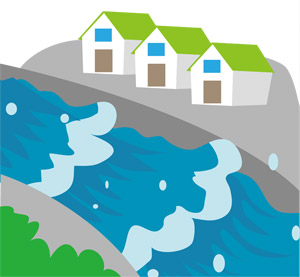 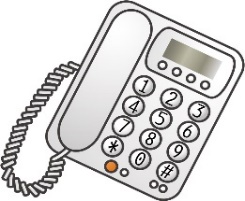 